ЭЛЕКТРОННОЕ ОБУЧЕНИЕУчебные материалы по дисциплине «МДК.07.01» для учебной группы №27 на период с 23.04.2020 г по 07.04.20 г.Методические рекомендации для выполнения самостоятельных внеаудиторных работТехнология приготовления и оформления холодных блюд и закусокТехнология приготовления сладких блюд и напитков пояснительная запискаИнструкции  предназначены для оказания помощи обучающимся при выполнении самостоятельной  работы.  Основной целью самостоятельной работы является  содействие оптимальному усвоению обучающимися учебного материала, развитие их познавательной активности, готовности и потребности в самообразовании. Выполняя  самостоятельную  работу обучающиеся:углубляют и систематизируют теоретические знания;формулируют и решают познавательные задачи;развивают аналитические способности умственной деятельности (анализ, систематизация);приобретают навыки работы с различной  по объему и виду информацией (учебная и научная литература, нормативные документы, Интернет ресурсы);практически применяют теоретические знания;приобретают навыки организации самостоятельного учебного труда и контроля  за его эффективностью.В процессе самостоятельной работы  обучающиеся:формулируют цель предстоящей деятельности;выбирают наилучший путь достижения цели;собирают и изучают информацию;постоянно контролируют себя и свою деятельность;корректируют работу с учетом полученных результатов;по окончании работы анализируют ее результаты и оценивают степень их совпадения с поставленной целью;отображают информацию в необходимой форме;консультируются у преподавателя;оформляют работу;представляют работу на оценку преподавателя.Самостоятельная работа проводится внеаудиторно.  В каждой самостоятельной работы предлагаются критерии  оценивания для самоконтроля и самопроверки.         Выполненные задания самостоятельной работы сдаются преподавателю. Оценка выполненных заданий осуществляется в соответствии с критериями оценки работы.Согласно требованиям государственных образовательных стандартов среднего профессионального образования и плана учебного процесса каждый студент обязан выполнить по каждой учебной дисциплине определенный объем внеаудиторной  самостоятельной   работы.В качестве форм и методов контроля внеаудиторной самостоятельной работы  используется защита докладов, рефератов, сообщений, выступление на занятиях, защита проектов, презентаций, оформление таблиц.Перечень самостоятельных работ Самостоятельная работа № 1. Составление кроссворда по теме «Бутерброды»Методические рекомендации по составлению кроссвордаУважаемый студент!Вы освоили тему «Приготовление и оформление бутербродов и гастрономических  продуктов порциями»Вы изучили технологический процесс приготовления и оформления бутербродов и гастрономических  продуктов порциями. Для лучшего запоминания этого материала предлагаю вам составить кроссворд на листе формата А4. Выполненную работу отправить на электронный адрес преподавателю в указанные сроки.Методические   рекомендации  по составлению кроссворда1. Инструкция по составлению кроссворда.Кроссворд – это пересечение слов.Цель составления кроссворда – закрепление знаний, умение четко и грамотно сформулировать задание по нахождению адекватного профессионального термина. Составив кроссворд, вы сможете лучше усвоить тему, закрепить и повторить.Алгоритм составления кроссворда:1. Внимательно прочитайте материал.2. Выпишите 25-30 терминов по данной теме.3. Выберите 2-3 самых длинных термина и расположите их по горизонтали и вертикали.4. Остальные термины расположите по принципу пересечения с предыдущими.5. Сформулируйте суть каждого термина профессиональным языком, четко и лаконично.6. Оформите кроссворд.а) каждое слово, помещенное в кроссворд, должно не менее двух раз пересекаться другими словами, идущими в перпендикулярном направлении;б) если вертикальное и горизонтальное слово в кроссворде начинаются с одной клетки, то задания по вертикали и горизонтали нумеруются одинаковой цифрой;в) слова, идущие в одном направлении не должны соприкасаться более, чем одной буквой.2. Критерии оценки:1. Соответствие заданной теме.2. Количество примененных терминов.3. Корректность при формулировке заданий.4. Соответствие правилам составления кроссвордов.6. ЭстетичноСамостоятельная работа № 2. Составление технологических схем салатов «Весна», «Витаминный», «Мясной»Методические рекомендации по составлению технологических схемУважаемый студент!Вы освоили тему «Приготовление и оформление салатов»Вы изучили технологический процесс приготовление и оформление салатов. Для лучшего запоминания этого материала предлагаю вам составить технологические схемы на листе формата А4. Выполненную работу отправить на электронный адрес преподавателю в указанные сроки.Пример: Салат             редис               огурцы свежие                зеленый лук                яйцо                сметананарезают       нарезают            нарезают                             шинкуют               варят вкрутуюквадратами   ломтиками         ломтиками                                                                                                                                                                                           фигурно нарезают                       смешивают            укладывают в салатник                       украшают                        отпускСамостоятельная работа № 3. Заполнение калькуляционной карточки на блюдо «Рыба заливная»Методические рекомендации по заполнению калькуляционной карточки на блюдо «Рыба заливная»Уважаемый студент!Вы освоили тему «Приготовление и оформление простых холодных закусок и блюд»Вы изучили технологический процесс приготовления и оформления простых холодных закусок и блюд. Для лучшего запоминания этого материала предлагаю вам составить технологическую карту на листе формата А4. Выполненную работу отправить на электронный адрес преподавателю в указанные сроки.Калькуляционная карточка № 1                                                    . «Заливная рыба»Заведующий предприятия:______________   Калькуляцию составил:_______________Директор:___________________________Калькулятор:________________________   Заведующий производством:______________ Ст. бухгалтер:______________________Перечень самостоятельных работ Самостоятельная работа № 1. Составление технологической схемы приготовления компота из сухофруктов, киселя из клюквы.Методические рекомендации по составлению технологической схемыУважаемый студент!Вы освоили тему «Приготовление холодных и горячих сладких блюд»Вы изучили технологический процесс приготовления и оформления холодных и горячих сладких блюд. Для лучшего запоминания этого материала предлагаю вам составить технологическую схему на листе формата А4. Выполненную работу отправить на электронный адрес преподавателю в указанные сроки.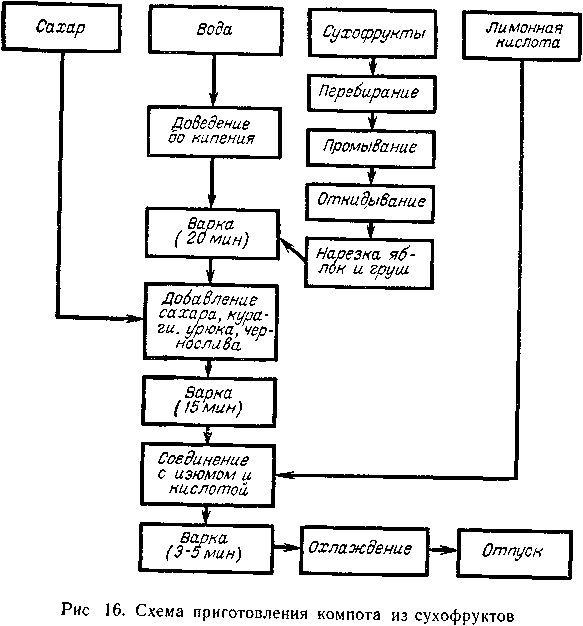 Самостоятельная работа № 2. Составление кроссворда по теме «Напитки».Методические рекомендации по составлению кроссвордаУважаемый студент!Вы освоили тему «Приготовление холодных и горячих напитков»Вы изучили технологический процесс приготовления и оформления холодных и горячих напитков. Для лучшего запоминания этого материала предлагаю вам составить кроссворд на листе формата А4. Выполненную работу отправить на электронный адрес преподавателю в указанные сроки.Методические   рекомендации  по составлению кроссворда1. Инструкция по составлению кроссворда.Кроссворд – это пересечение слов.Цель составления кроссворда – закрепление знаний, умение четко и грамотно сформулировать задание по нахождению адекватного профессионального термина. Составив кроссворд, вы сможете лучше усвоить тему, закрепить и повторить.Алгоритм составления кроссворда:1. Внимательно прочитайте материал.2. Выпишите 25-30 терминов по данной теме.3. Выберите 2-3 самых длинных термина и расположите их по горизонтали и вертикали.4. Остальные термины расположите по принципу пересечения с предыдущими.5. Сформулируйте суть каждого термина профессиональным языком, четко и лаконично.6. Оформите кроссворд.а) каждое слово, помещенное в кроссворд, должно не менее двух раз пересекаться другими словами, идущими в перпендикулярном направлении;б) если вертикальное и горизонтальное слово в кроссворде начинаются с одной клетки, то задания по вертикали и горизонтали нумеруются одинаковой цифрой;в) слова, идущие в одном направлении не должны соприкасаться более, чем одной буквой.2. Критерии оценки:1. Соответствие заданной теме.2. Количество примененных терминов.3. Корректность при формулировке заданий.4. Соответствие правилам составления кроссвордов.6. ЭстетичноСамостоятельная работа № 3. Составление таблицы «Требования к качеству и сроки хранения сладких блюд».Методические рекомендации по составлению таблицы «Требования к качеству и сроки хранения сладких блюд».Уважаемый студент!Вы освоили тему «Приготовление холодных и горячих напитков»Вы изучили технологический процесс приготовления и оформления холодных и горячих напитков. Для лучшего запоминания этого материала предлагаю вам составить таблицу на листе формата А4. Выполненную работу отправить на электронный адрес преподавателю в указанные сроки.№п/пНаименование темы самостоятельной работыРекомендуемая литератураФормы выполнения1Приготовление и оформление бутербродов и гастрономических  продуктов порциямиИнтернет-ресурсыУчебник Шатун Л.Г. Кулинария: учебник для нач. проф. образования/Л.Г. Шатун.-М.: Издательский центр «Академия»Составление кроссворда по теме «Бутерброды»2Приготовление и оформление салатовУчебник Шатун Л.Г. Кулинария: учебник для нач. проф. образования/Л.Г. Шатун.-М.: Издательский центр «Академия»Составление технологических схем салатов «Коктейль», «Витаминный», «Мясной»3Приготовление и оформление простых холодных закусок и блюдУчебник Шатун Л.Г. Кулинария: учебник для нач. проф. образования/Л.Г. Шатун.-М.: Издательский центр «Академия»Интернет-ресурсыЗаполнение калькуляционной карточки на блюдо «Рыба заливная»Порядковый номер калькуляции и дата ееутвержденияПорядковый номер калькуляции и дата ееутвержденияНомер 1 ____г.Номер 1 ____г.Номер 1 ____г.Номер 2____гНомер 2____гНомер 2____гНомер 3___г.Номер 3___г.Номер 3___г.№п/пНаименование продуктовнормаценасумманормаценасумманормаценасумма1.Осетр1605508-802.Лимон5,5700-353.Петрушка (зелень)22000-404.Морковь6320-25.Пищевые рыбные отходы12514017-506.Желатин59004-57.Морковь3,1320-098.Лук репчатый3250-079.Петрушка (корень)1,6500-0510.Уксус 9-%1,8880-0911.Яйца (белки)20,61002-0012.Лавровый лист0,041500-0006Себестоимость блюдаСебестоимость блюда34-05Общая стоимость набора (на 50 блюд)Общая стоимость набора (на 50 блюд)1702-50Наценка 30%, руб. копНаценка 30%, руб. коп10-20Продажная цена блюдаПродажная цена блюда44-25Выход в готовом виде (в граммах)Выход в готовом виде (в граммах)0,200№п/пНаименование темы самостоятельной работыРекомендуемая литератураФормы выполнения1Приготовление холодных и горячих сладких блюдИнтернет-ресурсыУчебник Шатун Л.Г. Кулинария: учебник для нач. проф. образования/Л.Г. Шатун.-М.: Издательский центр «Академия»Составление технологической схемы приготовления компота из сухофруктов, киселя из клюквы.2Приготовление холодных и горячих напитковУчебник Шатун Л.Г. Кулинария: учебник для нач. проф. образования/Л.Г. Шатун.-М.: Издательский центр «Академия»Составление кроссворда по теме «Напитки».3Приготовление холодных и горячих напитковУчебник Шатун Л.Г. Кулинария: учебник для нач. проф. образования/Л.Г. Шатун.-М.: Издательский центр «Академия»Интернет-ресурсыСоставление таблицы «Требования к качеству и сроки хранения сладких блюд».№ п/пНаименование блюдаТребования к качествуСроки реализации